NUMBERS, OPERATIONS AND RELATIONSHIPSWhole numbers: counting, ordering, comparing, representing and place value.1.Fill in the missing numbers2. Write the numbers in expanded notation.Example 56 987 = 50 000 + 6 000 + 900 + 80 +7a. 133 555 =__________________________________________________________________________________________________________________________________________b. 2 369 876 =________________________________________________________________________________________________________________________________________c. 2 369 876 = ________________________________________________________________________________________________________________________________________d. 4 032 = ____________________________________________________________________________________________________________________________________________3.What is the number value of the underlined digits?Find the sum.a. 789 966900 + 6= ________________b.What is the value of the difference between the underlined numbers?900 -6 = ______4. Write the following in numbers.Example: Two millionsix thousandnine hundred and seventy two = 2 006 972a. One hundred and fifty five thousand and twenty two = __________________________b.Seventeen thousandeight hundred and ninety nine = ____________________________c. Five millionfour hundred thousandfive hundred and sixty = _____________________5.Write these numbers into the table.a783 456 321 b908 364 758 c34 185 679 d397 856NUMBERS, OPERATIONS AND RELATIONSHIPSWhole numbers: counting, ordering, comparing, representing and place value.1.Round off to the nearest 5Examplea.56 ≈  55b981 ≈ __________ c 1 666 ≈ ____________ d 12 984 ≈ __________2. Round off to the nearest 10Example a 67 ≈  70 b 99 ≈ __________ c 91 786 ≈ ___________d 331 542 ≈ __________3. Round off to the nearest 100Example a 8 722 ≈ 8 700 b 12 433 ≈ ______________________________ c 78 667 ≈ ________________________ d 33 322 ≈ _____________________________4. Round off to the nearest 1000Example a 6 978 ≈ 7 000b 12 455 ≈ ______________________________ c 66 988 ≈ ________________________ d 2 456 ≈ _____________________________5. Round off as required.6.What is the value of the underlined digits?Example a 354 678 921 - 900b 89 735 246 _____________________c 7 832 ________________________         d 22 847 _________________________7.What is the place valueof the underlined digits?a 354 678 921    -   ten millionb 89 735 246 _____________________8. Write the following set of numbers in ascending order[smallest to biggest]234 987;   123 987;     745 987;     675 987;     765 987____________________________________________________________________9. Write the following set of numbers in descending order. [Biggest to smallest]345 766;    133 766;     723 766;     666 766;     872 766_____________________________________________________________________10.List the prime numbers between 50 and 100 in descending order.97; 89_______________________________________________________________(Remember the number may only be divisible by 1 and itself.}NUMBERS, OPERATIONS AND RELATIONSHIPS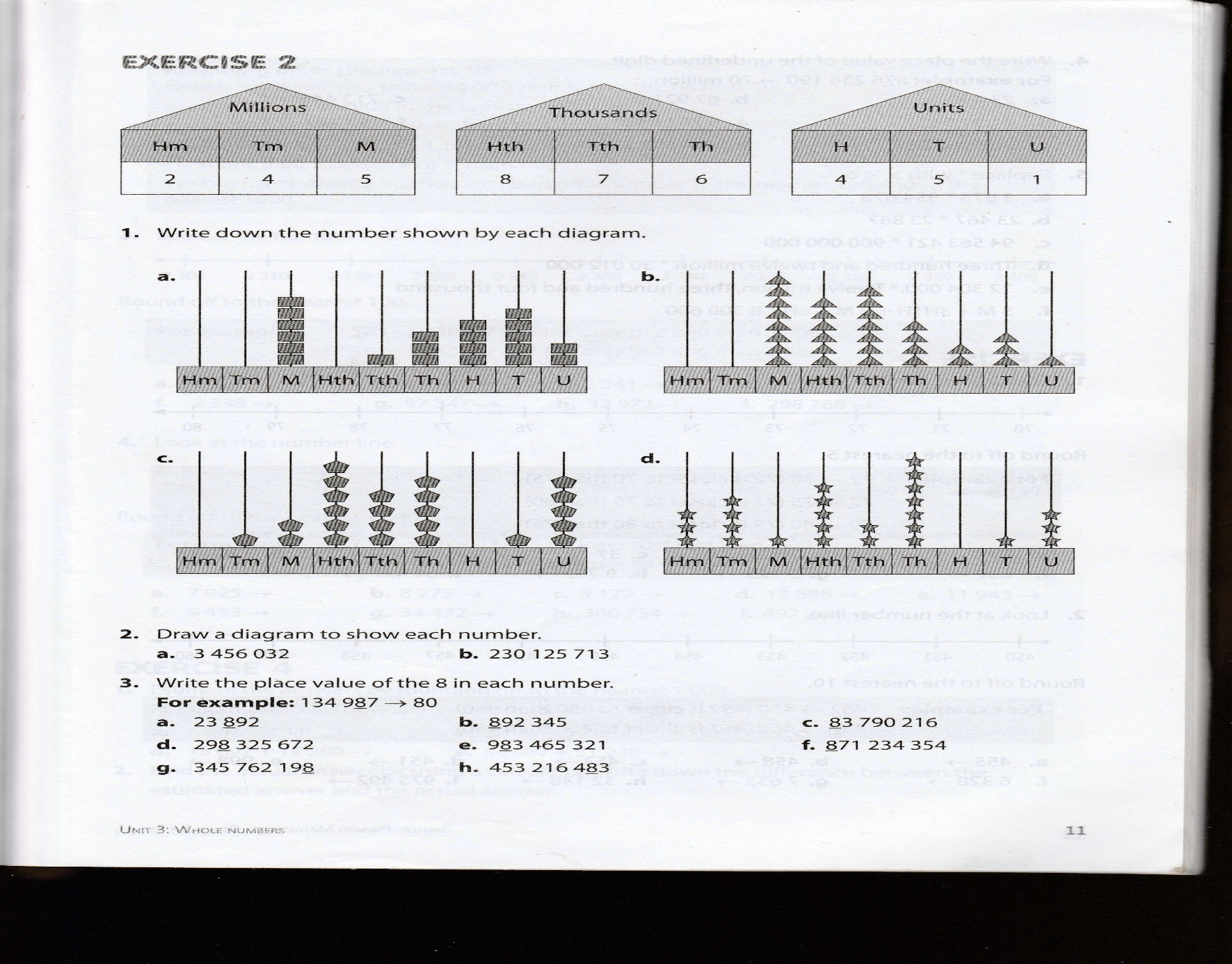 2. Show this number on the diagram below. 230 125 7133. Complete the following table 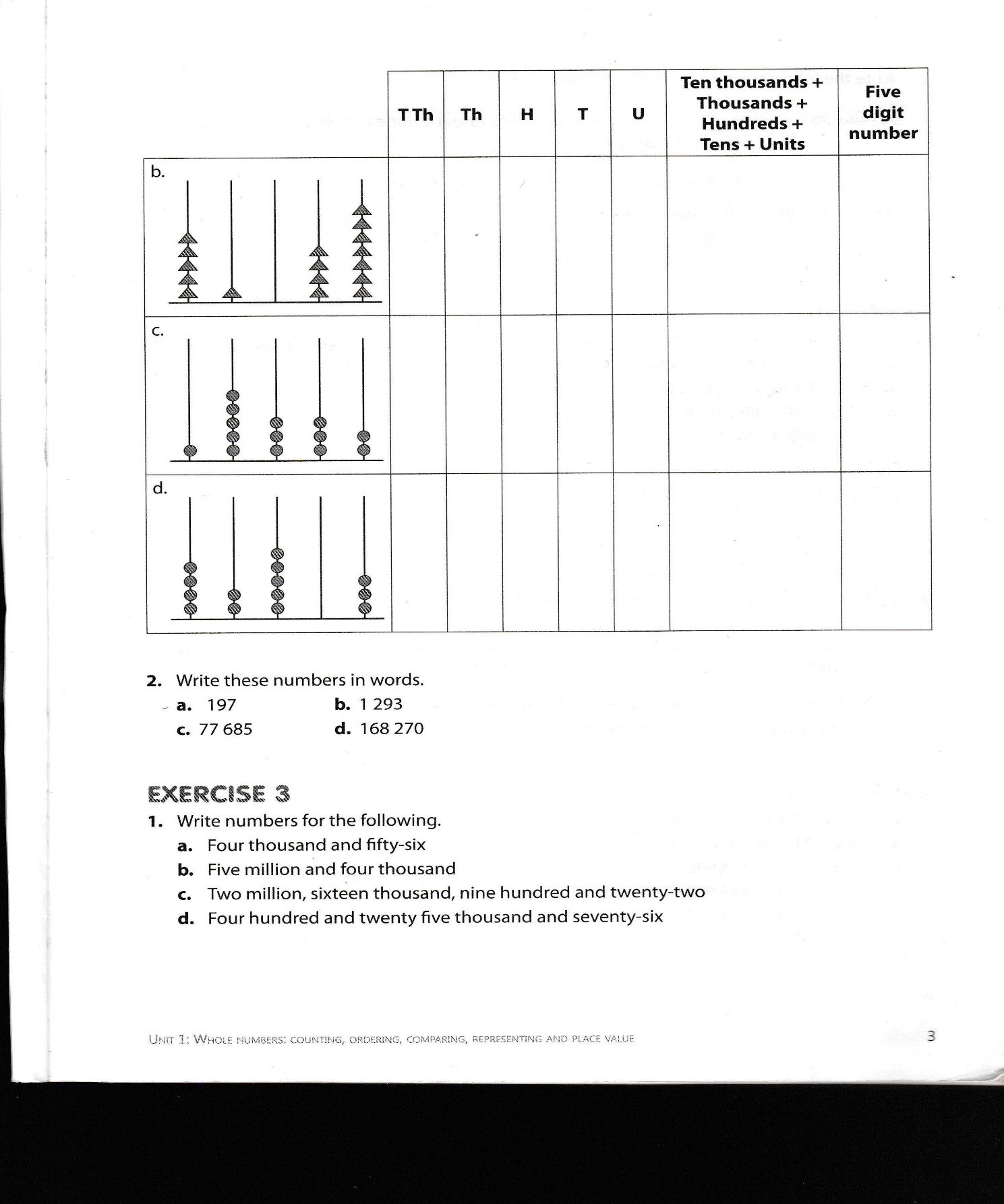 	In wordsabc1 221 4001 221 6001 221 80013 478 82113 478 831489 537 210689 537 230HmTmMHthTthThHTU Number a783456321=783 456 321         (Example)b=c=d=Round off to the nearest	5101001 000343 46721 345 912398 349 345HmTmMHthTthThHTU